Название организации:Телефон/Факс:e-mail:Контактное лицо:КОДОписаниеЦены в USDЦены в USDКол-воИтогоAdditional stand construction / Конструкция стендаAdditional stand construction / Конструкция стендаAdditional stand construction / Конструкция стендаAdditional stand construction / Конструкция стендаAdditional stand construction / Конструкция стендаAdditional stand construction / Конструкция стендаTE01Carpet, needle punch (grey / blue / red)Ковер (серый, голубой, красный)Carpet, needle punch (grey / blue / red)Ковер (серый, голубой, красный)10,00TE02Carpet, rips quality (grey / blue / red)Ковер среднего качества (серый, голубой, красный)Carpet, rips quality (grey / blue / red)Ковер среднего качества (серый, голубой, красный)15,00TE03Carpet, velour quality (grey / blue / red)Ковер улучшенного качества (серый, голубой, красный)Carpet, velour quality (grey / blue / red)Ковер улучшенного качества (серый, голубой, красный)54,00WA01Wall panel, 96 x 236 cm, Стеновая панельWall panel, 96 x 236 cm, Стеновая панель34,00WA03Wall panel, 50 x 250 cm, Стеновая панельWall panel, 50 x 250 cm, Стеновая панель21,00TU01Lockable swing-door element, white (door: 95x 200 cm)Закрывающаяся распашная дверьLockable swing-door element, white (door: 95x 200 cm)Закрывающаяся распашная дверь87,00TU02Lockable folding door element, white (door: 95x200cm)Закрывающаяся дверь-гормошкаLockable folding door element, white (door: 95x200cm)Закрывающаяся дверь-гормошка87,00Additional furniture/ МебельAdditional furniture/ МебельAdditional furniture/ МебельAdditional furniture/ МебельAdditional furniture/ МебельAdditional furniture/ МебельTS50Table showcase, upper part glazed, 100x 50x 100 cmСтол-витрина, полностью застекленная156,00HV2DShowcase, tall with 2 built-in downlights, 100x 50x 200 cm Высокая витрина с 2 встроенными светильниками216,00SC03Showcase, tall, fully glazed with 5 glass layers and jewellery downlights50x 50x 200/250 cmВысокая витрина, полностью застекленная с 5 светильниками252,00DC50Display cube (max. 20 kg),50x 50x 50 cmПодставка под экспонаты42,00DC70Display cube (max. 20 kg) 50x 50x 70 cmПодставка под экспонаты51,00DC100Display cube (max. 20 kg) 50x 50x 100 cmПодставка под экспонаты60,00DC150Display cube (max. 20 kg)100x 50x 100 cmПодставка под экспонаты72,00REG1Flat shelf, white,100x 30 cmПолка 26,00RES1Slope shelf, white,100x 30 cmПолка26,00RE4FShelf rack, with 5 shelves,100x 50x 250 cmСтеллаж с 5 полками102,00LITFFreestanding literature rack for A4 brochuresСтеллаж для брошюр A430,00SIDLCupboard, lockable, white,100x 45x 75 cmШкаф закрывающийся, белый74,00IC50Information counter, white, rectangular,100x 50 x 100 cmИнформационная стойка, белая, прямоугольная96,00IC02Information counter, white, quarter rounded, r= 50 cmИнформационная стойка, белая, на четверть круглая72,00IC03Information counter, white, semi rounded, r= 100 cmИнформационная стойка, белая, полу круглая96,00TI79Table, 183 х45 х80 cmСтол,183 х45 х80 cмTI80Table, square, white, 80x 80x75 cmКвадратный стол, белый64,00TU12Table, round, wooden table top, Ø  70cm x 70 cm htКруглый стол, с деревянной столешницей63,00TU15Bistro table, round, wooden table top,Ø  60cm x 1,15 cm htКофейный столик, круглый, с деревянной столешницей65,00TR80Coffee Table, round, glass table top,Ø 50 cm, 45 cm htКофейный столик, круглый, со стеклянной столешницей63,00STSTStandard chair, black leather Стандартный стул, черный, кожаный39,00BH70Bar stool (white)Барный стул48,00PAP1Waste paper basketМусорная корзина8,00DISPWater dispenser incl. 2 bottles of 19l waterБойлер (включая 2 бутылки по 19 л. воды)168,00FL19Additional bottle for water dispenser, 19lДополнительные бутылки для бойлера, 19 л.12,00TO80Potted plant, 80 cm htЦветок в горшке24,00TO15Potted plant, 150 cm htЦветок в горшке29,00BL20Table Flowers, Ø 20 cmЦветы на стол42,00FRIDRefrigerator,120l, including a 24-h socketХолодильник,120л, включая 24 ч работы228,00Graphic services / Графические услугиGraphic services / Графические услугиGraphic services / Графические услугиGraphic services / Графические услугиGraphic services / Графические услугиGraphic digital print, per m²Графическая цифровая печать 27,00Graphic print self-adhesive foil cutГрафическая печать на самоклеющейся пленке24,00DLOGCompany logo digital print, 20x 20 cmЛоготип компании  цифровая печать42,00Дополнительный знак на фризовой панели2,00Poster mounting on foamboard A0Постер, монтаж на пенокартоне60,00Technical equipment/ Техническое оборудованиеTechnical equipment/ Техническое оборудованиеTechnical equipment/ Техническое оборудованиеTechnical equipment/ Техническое оборудованиеTechnical equipment/ Техническое оборудованиеBI3232” plasma screen incl. wall mounted rack32” Плазменный экран встроенный в настенный шкаф588,00BI4242” plasma screen 42” Плазменный экран780,00DVDDVD-player141,00FRRAFreestanding rack for plasma screenПодставка для плазменного экрана84,00Lighting equipment/ Световое оборудованиеLighting equipment/ Световое оборудованиеLighting equipment/ Световое оборудованиеLighting equipment/ Световое оборудованиеLighting equipment/ Световое оборудованиеSPO1Spotlight , 100 WСветильник48,00SPL1Longarm spotlight, 100 WСветильник54,00FLUTFluorescent tube,  40 W, 120cmСветильник дневного света35,00HQIRHQI lamp, 70 W, rectangularHQI светильник120,00Services/УслугиServices/УслугиServices/УслугиServices/УслугиServices/УслугиSTARStand cleaning, during the fair,per m² Уборка9,00Graphic fitter, per hourРемонтник, на часOn requestCarpenter, per hourCтоляр, на часOn requestUnskilled labourРабочий, на часOn requestThe price for the human power is charged on site depending on the real demandThe price for the human power is charged on site depending on the real demandThe price for the human power is charged on site depending on the real demandThe price for the human power is charged on site depending on the real demandThe price for the human power is charged on site depending on the real demandPower equipmentPower equipmentPower equipmentPower equipmentPower equipmentST50Socket, 500 WРозетка, 500 Вт68,00ST02Socket, 2000 WРозетка 2000 ВтOn requestА2Extension cordУдлинитель15,00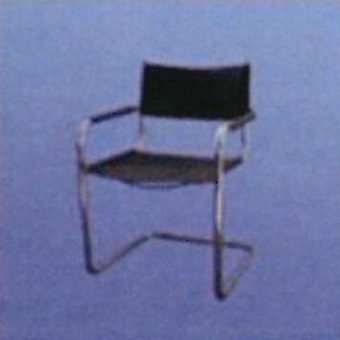 STSTStandard leather chair, blackСтул, черный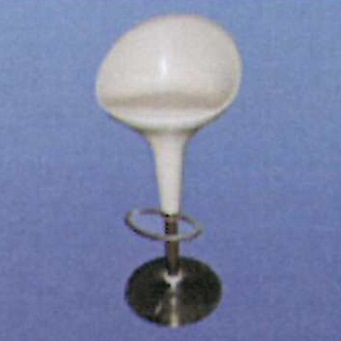 BH70Bar stool, whiteБарная стойка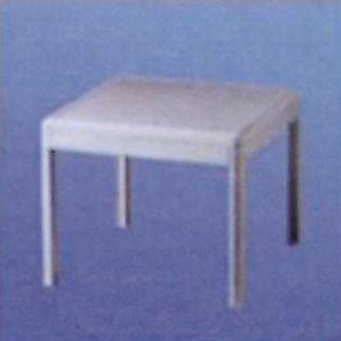 TI12Table, square, whiteКвадратный стол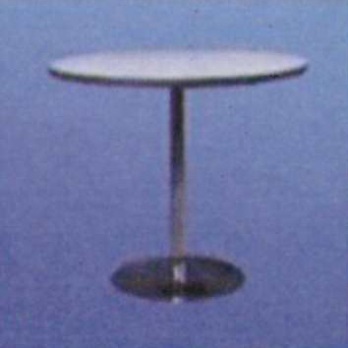 TR80Table, round, whiteКруглый стол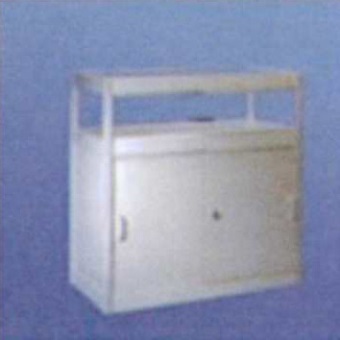 TS50Table showcase, upper part glazedЗастекленная витрина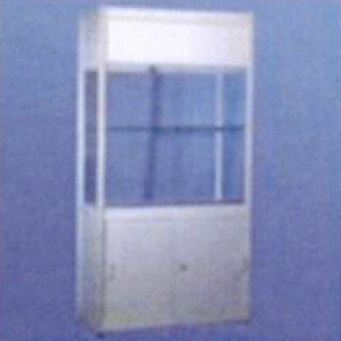 HV2DShowcase, tall, with 2 built-in downlightsВитрина с 2 свет.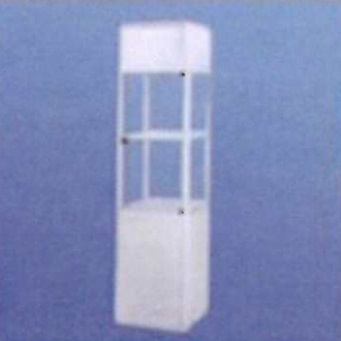 SC03Showcase, tall fully glazedВысокая застекленная витрина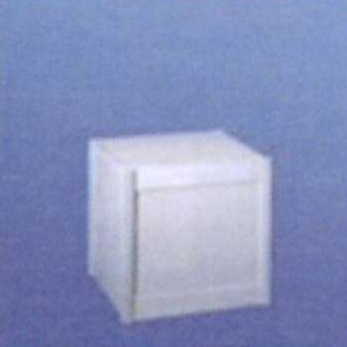 DC50Display cube 50x 50x 50 Подставка под экспонаты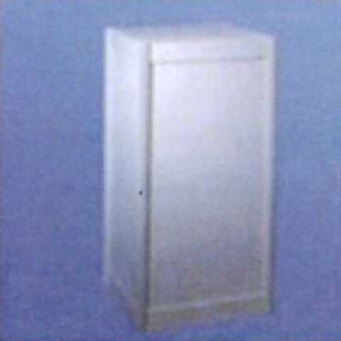 DC100Display Cube 50x50x100Подставка под экспонаты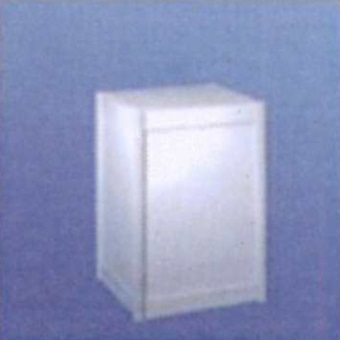 DC70Display cube  50x50x70Подставка под экспонаты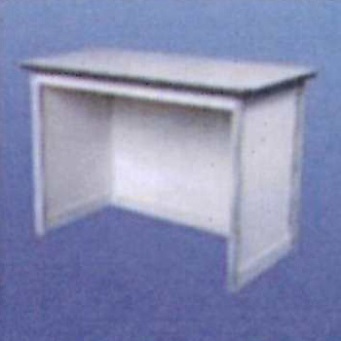 IC50Information counter, white 100x50x100Информационная cтойка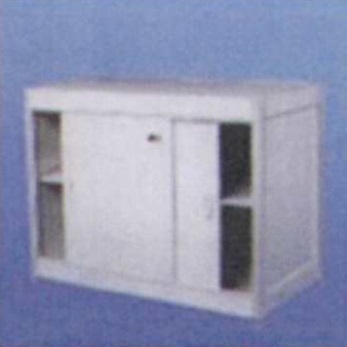 SIDLLockable cupboardЗакрывающийся шкаф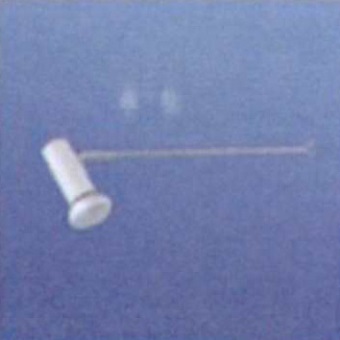 SPL1 Longarm spotlight Бра